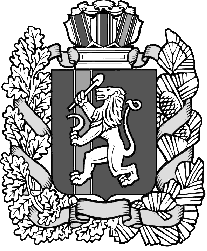 Муниципальное образование «Закрытое административно – территориальное образование  Железногорск Красноярского края»АДМИНИСТРАЦИЯ ЗАТО г. ЖЕЛЕЗНОГОРСКПОСТАНОВЛЕНИЕ     ________________		                                                                                               г. ЖелезногорскО внесении изменений в постановление Администрации ЗАТО г. Железногорск от 24.02.2012 № 355 «Об утверждении административного регламента Администрации ЗАТО г. Железногорск по предоставлению муниципальной услуги «Демонстрация коллекций домашних и  диких животных, птиц и прочих видов фауны»В соответствии с Федеральным законом от 27.07.2010 № 210-ФЗ «Об организации предоставления государственных и муниципальных услуг», Федеральным законом от 06.10.2003 № 131-ФЗ «Об общих принципах организации местного самоуправления в Российской Федерации», постановлением Правительства Красноярского края от 14.03.2012 № 93-П «Об утверждении порядка разработки и утверждения административных регламентов предоставления государственных услуг исполнительными органами государственной власти Красноярского края», руководствуясь Уставом ЗАТО Железногорск, постановлением Администрации ЗАТО г. Железногорск от 11.10.2010 № 1580 «Об утверждении Порядка разработки и утверждения административных регламентов предоставления муниципальных услуг»ПОСТАНОВЛЯЮ:1. Внести изменения в Постановление Администрации ЗАТО 
г. Железногорск от 24.02.2012 № 355 «Об утверждении административного регламента Администрации ЗАТО г. Железногорск по предоставлению муниципальной услуги «Демонстрация коллекций домашних и  диких животных, птиц и прочих видов фауны»:1.1. Приложение № 1 к постановлению Администрации ЗАТО 
г. Железногорск от 24.02.2012 № 355 изложить в новой редакции:2.  Управлению делами (Л.В.Машенцева) опубликовать настоящее постановление в газете «Город и горожане».3. Начальнику Отдела общественных связей (Д.В. Савочкин) разместить настоящее постановление на официальном сайте муниципального образования «Закрытое административно-территориальное образование Железногорск Красноярского края» в информационно-телекоммуникационной сети Интернет.4. Контроль над исполнением  настоящего  постановления возложить на заместителя Главы администрации ЗАТО г. Железногорск по социальным вопросам В.Ю. Фомаиди5. Настоящее постановление  вступает  в силу после его официального опубликования.Глава администрации						 	     	        С.Е. Пешков            Приложение №1            к постановлению Администрации            ЗАТО г.Железногорск            от __________ № ________					   Приложение А						              	 к административному регламентуБЛОК-СХЕМА АДМИНИСТРАТИВНЫХ ПРОЦЕДУР 
ПО ПРЕДОСТАВЛЕНИЮ МУНИЦИПАЛЬНОЙ УСЛУГИ «Демонстрация коллекций домашних и  диких животных, птиц и прочих видов фауны».Приложение В к административному регламентуДиректору__________________________________________(наименование учреждения культуры)от__________________________________________,(Ф.И.О. заявителя)проживающего по адресу__________________________________________тел.__________________ЗаявлениеПрошу ________________________________________________________________________________________________________________________________________________________________________________________________________________________________________________________________________________________________________________________________________________________________________________________________________________________________________________________________________________________________________________________________________________________________________________________ Дата___________Подпись:____________________\_____________________________________________						(расшифровка подписи)Наименование административного регламентаНаименование административного регламентаАдминистративный регламент  Администрации ЗАТО г.Железногорск по предоставлению муниципальной услуги «Демонстрация коллекций домашних и  диких животных, птиц и прочих видов фауны»Административный регламент  Администрации ЗАТО г.Железногорск по предоставлению муниципальной услуги «Демонстрация коллекций домашних и  диких животных, птиц и прочих видов фауны»1.Общие положения1.Общие положения1.1.Наименование муниципальной услугиДемонстрация коллекций домашних и  диких животных, птиц и прочих видов фауны.1.2.Описание заявителей административных действийЮридические и физические лица2. Стандарт предоставления муниципальной услуги2. Стандарт предоставления муниципальной услуги2.1.Наименование муниципальной услугиДемонстрация коллекций домашних и  диких животных, птиц и прочих видов фауны2.2. Наименование органа, предоставляющего муниципальную услугуУслуга предоставляется Администрацией ЗАТО г.Железногорск, непосредственным исполнителем услуги по демонстрации коллекций домашних и  диких животных, птиц и прочих видов фауны является Муниципальное автономное учреждение культуры «Парк культуры и отдыха им. С.М. Кирова»(далее муниципальный парк) - подразделение зоосад (далее -  зоосад), расположенное по адресу: Красноярский край г. Железногорск ул. Парковая, 9.График работы зоосада: в зимний период - суббота, воскресенье с 11:00 до 17:00 ч; осенне-весенний период - суббота, воскресенье с 10:00 до 19:00 ч; летний период -   вторник – воскресенье с 10.00 ч. до 19.00 ч. Точная дата начала и окончания периодов устанавливается в зависимости от природных погодных условий. График работы администрации муниципального парка понедельник – пятница: с 9:00 до 18:00 ч, обед с 13:00 до 14:00 ч, суббота, воскресенье – выходной день.  Контакты: тел/факс: 8(3919) 75-65-84, тел. 8(3919) 75-44-59; e-mail: kirovpark@mail.ru.2.3. Результат предоставления муниципальной услугиФактическое ознакомление и просмотр коллекций домашних и диких животных, птиц и прочих видов фауны. Проведение экскурсий, лекций, иных мероприятий на территории зоосада.2.4. Срок предоставления муниципальной услуги Срок предоставления муниципальной услуги исчисляется с момента обращения заявителя. Для экскурсий, лекций, мероприятий срок предоставления муниципальной услуги определяется в соответствии со сценарным планом, сценарием, программой, договором и т.д. 2.5. Правовые основания для предоставления муниципальной услугиКонституция Российской Федерации («Российская газета», 21.01.2009, №7);Гражданский кодекс Российской Федерации (Печатное издание ГК РФ. © 2007—2011). Федеральный закон Российской Федерации от 06.10.2003 № 131-ФЗ "Об общих принципах организации местного самоуправления в Российской Федерации" ("Собрание законодательства РФ", 06.10.2003, N 40);Основы законодательства Российской Федерации о культуре (утв. ВС РФ09.10.1992 № 3612-1) «Российская газета» № 248;Федеральный закон от 21.12.1994 № 69-ФЗ (ред. От 29.12.2010) "О пожарной безопасности" (принят ГД ФС РФ 18.11.1994. Российская газета №3 от 05.01.1995 изменения внесенные Федеральным законом от 29.12.2010 «Российская газета» от 31.12.2010;Закон Российской Федерации от  № 2300-1 «О защите прав потребителей» (ред. от 23.11.2009); ("Собрание законодательства РФ", 15.01.1996, N 3, ст. 140, "Российская газета", N 8, 16.01.1996);Федеральный закон от  № 52-ФЗ «О животном мире» (ред. от 28.12.2010) ("Собрание законодательства РФ", 24.04.1995, N 17, ст. 1462, "Российская газета", N 86, 04.05.1995);Федеральный закон от  № 181-ФЗ «О социальной защите инвалидов в Российской Федерации» (ред. от 09.12.2010) ("Собрание законодательства РФ", 27.11.1995, N 48, ст. 4563, "Российская газета", N 234, 02.12.1995);Федеральный закон от  № 159-ФЗ «О дополнительных гарантиях по социальной поддержке детей-сирот и детей, оставшихся без попечения родителей» (ред. от 17.12.2009)  ("Собрание законодательства РФ", 23.12.1996, N 52, ст. 5880, "Российская газета", N 248, 27.12.1996); постановление Правительства Российской Федерации от  № 1449 «О мерах по обеспечению беспрепятственного доступа инвалидов к информации и объектам социальной инфраструктуры»;постановление Правительства Российской Федерации от  № 609 «Об утверждении положения об основах хозяйственной деятельности и финансирования организаций культуры и искусства»;постановление Правительства Российской Федерации от  № 823 «О порядке государственного учета, пополнения, хранения, приобретения, продажи, пересылки, вывоза за пределы Российской Федерации и ввоза на ее территорию зоологических коллекций» (с изменениями и дополнениями);распоряжение  Правительства Российской Федерации от 03.07.1996 № 1063-р «О социальных нормативах и нормах» (с изменениями и дополнениями);Приказ Министерства сельского хозяйства Российской Федерации от 27.03.2006 № 90 «Об утверждении правил по борьбе с гриппом птиц» (с изменениями и дополнениями);Приказ Государственного комитета Российской Федерации по охране окружающей среды от  № 411 «О положении о зоологических коллекциях»;Постановление Главного государственного санитарного врача Российской Федерации от 30 января 2003 года N 4 "О введении в действие СанПиН 2.1.2.1188-03 ("Бюллетень нормативных актов федеральных органов исполнительной власти", N 16, 21.04.2003);«Правила техники безопасности и производственной санитарии для зоопарков (зоосадов) СССР», утверждены 25.07.1973 Министерством культуры СССР, печатное издание Изд. «Реклама», Москва – 1974; Постановление Государственного строительного комитета СССР от 16 мая 1989 года N 78 "Об утверждении СНиП 2.07.01-89 "Градостроительство. Планировка и застройка городских и сельских поселений", СНиП 2.08.01-89 "Жилые здания" и СНиП 2.08.02-89 "Общественные здания и сооружения";Постановление Государственного комитета Российской Федерации по строительству и жилищно-коммунальному комплексу от 26 июня 2003 года N 115 "О принятии и введении в действие строительных норм и правил "Отопление, вентиляция и кондиционирование";Закон Красноярского края от 28.06.2007 N 2-190 "О культуре" («Краевой вестник», N 66, 20.07.2007 (приложение к газете «Вечерний Красноярск»); «Ведомости высших органов государственной власти Красноярского края», N 34(186), 23.07.2007);постановление Правительства Красноярского края от 20.01.2009 N 24-п «Об утверждении Основных направлений стратегии культурной политики Красноярского края на 2009 - 2020 годы» («Ведомости высших органов государственной власти Красноярского края», N 5 (301), 31.01.2009);Устав МО ЗАТО Железногорск Красноярского края, утвержден решением сессии городского Совета ЗАТО Железногорск Красноярского края 20.02.2007 № 23-136Р («Город и горожане» № 19 от 07.03.2007);Постановление Администрации ЗАТО 
г. Железногорск от 01.11.2011 № 1738 «Об утверждении Перечня муниципальных услуг (работ), оказываемых (выполняемых) муниципальными казенными, муниципальными бюджетными, и муниципальными автономными учреждениями, функции и полномочия учредителя которых осуществляет Администрация ЗАТО г. Железногорск, в качестве основных видов деятельности в целях формирования муниципальных заданий»постановление Администрации ЗАТО г. Железногорск от 06.12.2010г. № 2014 «Об утверждении «Порядка определения платы за выполненные работы, оказанные услуги для граждан и юридических лиц, предоставляемые муниципальными бюджетными учреждениями на платной основе»;Иные нормативно-правовые акты.2.6. Исчерпывающий перечень документов, необходимых в соответствии с законодательными или иными нормативными правовыми актами для предоставления муниципальной услугиОтсутствует2.7. Исчерпывающий перечень оснований для отказа в приеме документов, необходимых для предоставления муниципальной услугиОтсутствует2.8. Исчерпывающий перечень оснований для отказа в предоставлении муниципальной услугиОснованием для принятия решение об отказе в предоставлении муниципальной услуги является:отсутствие сопровождения родителей (законных представителей) у детей в возрасте до 7 лет;отсутствие документа об оплате, входного билета на предоставление муниципальной услуги;обращение получателя муниципальной услуги за получением услуги в дату и (или) время, не соответствующую дате и (или) времени посещения, указанной в документе об оплате, входном билете. 2.9. Размер платы, взимаемой с заявителя при предоставлении муниципальной услуги, и способы ее взимания в случаях, предусмотренных федеральными законами, принимаемыми в соответствии с ними иными нормативными правовыми актами Российской Федерации, нормативными правовыми актами субъектов Российской Федерации, муниципальными правовыми актами;Предоставление муниципальной услуги осуществляется на платной основе. Порядок установления цены муниципальной услуги регулируется решением городского Совета ЗАТО Железногорск от 27.04.2006 № 12-61Р "Об утверждении Порядка установления цен (тарифов) на услуги, продукцию, работы, производимые и оказываемые муниципальными предприятиями и учреждениями".2.10. Максимальный срок ожидания в очереди при подаче запроса о предоставлении муниципальной услуги и при получении результата предоставления муниципальной услугиДля получения муниципальной услуги необходимо приобрести в кассах муниципального парка входной билет в порядке общей очереди и лично явиться к месту оказания муниципальной услуги. Ожидание в очереди в кассу и на посещение аттракциона не должно превышать 30 минут. 2.11. Срок регистрации запроса заявителя о предоставлении муниципальной услугиСрок регистрации письменных обращений – в день поступления запроса в муниципальный парк, но не более одного рабочего дня2.12. Требования к помещениям, в которых предоставляются муниципальные услуги, к залу ожидания, местам для заполнения запросов о предоставлении муниципальной услуги, информационным стендам с образцами их заполнения и перечнем документов, необходимых для предоставления каждой муниципальной услугизоосад расположен на территории муниципального парка, его границы должны быть удалены от жилых кварталов, предприятий, учреждений на расстояние не менее чем на 100 м;помещения для животных должны быть расположены в специально приспособленных зданиях, помещениях, оснащенных телефонной связью, и (или) устройствами внутренней связи и расположены с учетом территориальной доступности;проекты зданий и сооружений, предназначенные для содержания животных, должны быть обязательно согласованы с местными органами ветеринарной службы;  на территории зоосада, в местах массового скопления посетителей и у главного входа на видных местах должны быть размещены вывески с информацией о правилах поведения посетителей во время их нахождения на территории зоосада. Правила утверждаются директором муниципального парка;по всему периметру граница территории зоосада должна быть обнесена оградой высотой не менее 3,5 – 4 м. она должна быть выполнена из металла, железобетона или каменной кладки, с целью предотвращения выхода животных за границы зоосада. В ограде должны быть предусмотрены выходы и выезды на все стороны с удобными подходами и подъездами к ним из зоосада и к нему;торговая сеть и пункты общественного питания должны быть расположены от границ зоосада на расстоянии не ближе 40 м;на территории зоосада должно быть достаточное количество указателей, ориентирующих посетителей на вход, выход и запасные выходы, на каждом помещении для животных вывеска с информацией о животном;в часы работы зоосада допускается только  одностороннее движение посетителей через входные и выходные ворота (калитки) без встречных потоков;на территории зоосада должна быть обеспечена прочность и исправность всех помещений, их внутренних и внешних оград, запоров, замков и задвижек с учетом биологических особенностей животных;катание (в колясках, на санях, верхом и другими способами) разрешается только на обученных домашних животных, в сопровождении должностного лица, ответственного за предоставление муниципальной услуги;ездовые дорожки должны содержаться в чистоте и исправности. Их покрытия должны обеспечивать плавность движения повозок, колясок, саней  и т.д.;    на территории зоосада должно быть организовано обеспечение безопасности для посетителей и круглосуточная охрана общественного и внутреннего порядка;зоосад должен иметь санитарно-бытовые и хозяйственные помещения; муниципальный парк обеспечивает: выполнение требований к помещениям зоосада и их содержанию в соответствии с  нормами Санитарно-эпидемиологических правил и нормативов (СанПиН).соблюдение правил техники безопасности и противопожарной безопасности в соответствии с действующим федеральным законодательством и установленными правилами пожарной безопасности;содержание помещений для животных в соответствии с «Правилами техники безопасности и производственной санитарии для зоопарков (зоосадов) СССР»;наличие специализированной техники, оборудования, отвечающее требованиям технических условий, в количестве, обеспечивающем возможность оперативной работы и предоставления муниципальной услуги в необходимом объеме и надлежащем качестве;содержание оборудования в исправном состоянии, сроки службы оборудования не должны превышать установленных инструкциями по его эксплуатации сроков службы;Информация о предоставлении муниципальной услуги размещается (дата, время, место проведения) в средствах массовой информации ЗАТО Железногорск, в местах уличного размещения афиш, анонсов, объявлений, информационных стендах внутри помещений муниципальных театров, а также иными способами, не противоречащими законодательству РФ и обеспечивающими доступность информации. Организация приема заявителей осуществляется в соответствии с графиком, приведенном в пункте 2.2 настоящего регламента.2.13. Показатели доступности и качества муниципальных услугполучить муниципальную услугу может любой гражданин независимо от его пола, возраста, национальности, образования, социального положения, политических убеждений, отношения к религии;свободная реализация входных билетов через кассы муниципального парка;обнародование (опубликование) муниципальным парком информации о деятельности зоосада в средствах массовой информации;размещение информации муниципальным парком о деятельности зоосада в сети Интернет;размещение муниципальным парком информации о деятельности зоосада на информационных стендах в помещениях зоосада;присутствие граждан, в том числе представителей организаций, общественных объединений на заседаниях коллегиальных органов муниципального парка при рассмотрении вопросов по предоставлению указанной муниципальной услуги;специалисты и должностные лица зоосада, ответственные за предоставление муниципальной услуги должны иметь соответствующее образование, квалификацию, аттестацию;специалисты и должностные лица зоосада, ответственные за предоставление муниципальной услуги должны проходить повышение квалификации не реже одного раза в 5 лет;количество посетителей зоосада в год должно составлять не менее 15 000 человек;количество экскурсий, проводимых в зоосаде в течении года должно составлять не менее 50 единиц;количество лекций, проводимых в зоосаде в течении года должно составлять не менее 12 единиц;количество мероприятий (акций, игровых программ, праздников и т.д.), организованных и проведенных в зоосаде в течении года должно составлять не менее 18 единиц;  пополнение коллекции домашних и диких животных, птиц и прочих видов фауны должно составлять не менее 3 особей в год;количество обоснованных жалоб на неудовлетворительное качество предоставления муниципальной услуги в год  должно составлять не более 8;к показателям качества предоставления муниципальной услуги относятся: соблюдение требований нормативных правовых актов, а также соблюдение сроков предоставления информации.2.14. Иные требования, в том числе учитывающие особенности предоставления муниципальных услуг в многофункциональных центрах и особенности предоставления муниципальных услуг в электронной формеОтсутствуют3. Состав, последовательность и сроки выполнения административных процедур, требования к порядку их выполнения, в том числе особенности выполнения административных процедур в электронной форме3. Состав, последовательность и сроки выполнения административных процедур, требования к порядку их выполнения, в том числе особенности выполнения административных процедур в электронной форме3.1. Описание административной процедуры «Демонстрация коллекций домашних и  диких животных, птиц и прочих видов фауны»3.1. Описание административной процедуры «Демонстрация коллекций домашних и  диких животных, птиц и прочих видов фауны»3.1.1.Юридические факты, необходимые для начала административной процедурыОбращение физических и юридических лиц за предоставлением муниципальной услуги3.1.2.Сведения о должностном лице (исполнителе)Ответственными исполнителями за выполнение административной процедуры являются: Должностные лица и специалисты МАУК «Парк культуры и отдыха им. С.М. Кирова» (подразделение зоосад) по адресу: г. Железногорск, ул. Парковая, 9 тел/факс: 8(3919) 75-65-84, тел. 8(3919) 75-44-59; e-mail: kirovpark@mail.ru3.1.3.Содержание административной процедурыПродажа входных билетов для физических лиц осуществляется в кассе зоосада.Рассмотрение заявок на групповое обслуживание:Заявки на групповое обслуживание принимаются от физических и юридических лиц. Для предоставления муниципальной услуги по групповой заявке приказом директора муниципального парка назначается должностное лицо (специалист), ответственное за предоставление муниципальной услуги.3.1.4.Критерии для принятия решенийНаличие входного билета (документа об оплате);Соответствие даты и времени, указанных во входном билете с датой и временем посещения зоосада или проведения мероприятия.3.1.5.Результаты выполнения административной процедурыДемонстрация коллекций домашних и диких животных, птиц и прочих видов фауны.3.1.6.Способ фиксации результата административной процедурыЕженедельный кассовый отчетЖурнал заявокЖурнал учета мероприятий4. Формы контроля за исполнением административного регламента4. Формы контроля за исполнением административного регламента4.1.Порядок осуществления текущего контроля4.1.Порядок осуществления текущего контроля4.1.1.Текущий контроль за соблюдением положений административного регламентаТекущий контроль за соблюдением положений административного регламента осуществляется путем проведения проверки качества соблюдения и исполнения должностными лицами положений настоящего регламента. Контроль осуществляет главный специалист по культуре и молодежной политике Администрации ЗАТО г.Железногорск.4.1.2.Текущий контроль за принятием решенийТекущий контроль за принятием решений ответственными лицами МАУК «Парк культуры и отдыха им.С.М. Кирова» осуществляет главный специалист по культуре и молодежной политике Администрации ЗАТО г.Железногорск путем проведения выборочных проверок4.2.Порядок и периодичность осуществления плановых и внеплановых проверок4.2.Порядок и периодичность осуществления плановых и внеплановых проверок4.2.1.Порядок и периодичность проверокГлавный специалист по культуре и молодежной политике Администрации ЗАТО г.Железногорск представляет Главе администрации ЗАТО г.Железногорск план проведения плановых проверок для утверждения. По окончании текущего года главный специалист по культуре и молодежной политике Администрации ЗАТО г.Железногорск представляет Главе администрации ЗАТО г.Железногорск отчет  о результатах проведенных плановых проверок.   При проведении плановых проверок в течение года в случае выявления нарушений прав граждан виновные лица привлекаются к ответственности в порядке, установленном действующим законодательством Российской Федерации4.2.2.Порядок и формы контроля Контроль за полнотой и качеством предоставления муниципальной услуги включает в себя проведение проверок, выявление и устранение нарушения прав граждан и юридических лиц. Проверки могут быть плановыми и внеплановыми. При проверке могут рассматриваться все вопросы, связанные с предоставлением муниципальной услуги, или вопросы, связанные с исполнением административной процедуры. Проверка может проводиться по конкретному обращению заявителя.4.3.Ответственность должностных лиц4.3.Ответственность должностных лиц4.3.1.Ответственность исполнителей Персональная ответственность работников  и должностных лиц, участвующих в предоставлении муниципальной услуги, закрепляется в их должностных инструкциях.Лица, ответственные за предоставление муниципальной услуги, в случае ненадлежащего предоставления муниципальной услуги, своих служебных обязанностей, совершения противоправных действий, несут ответственность в соответствии с действующим законодательством Российской Федерации.4.3.2.Ответственность руководителейДолжностные лица, ответственные за осуществление текущего контроля, либо за предоставление муниципальной услуги, в случае ненадлежащего исполнения должностных обязанностей, совершения противоправных действий, несут ответственность в соответствии с действующим законодательством Российской Федерации4.4.Порядок и формы общественного контроля4.4.Порядок и формы общественного контроля4.4.1.Контроль граждан Граждане при проведении в отношении них проверок имеют право осуществлять защиту своих прав и (или) законных интересов в порядке, установленном  действующим законодательством Российской Федерации. Граждане имеют право в установленном порядке создавать объединения для осуществления общественного контроля за предоставлением муниципальной услуги4.4.2.Контроль организацийЮридические лица независимо от их организационно-правовой формы в соответствии с учредительными документами имеют право осуществлять защиту своих прав и (или) законных интересов в порядке, установленном действующим законодательством Российской Федерации.Юридические лица имеют право в установленном порядке создавать объединения для осуществления общественного контроля за предоставлением муниципальной услуги.5. Досудебный (внесудебный) порядок обжалования решений и действий (бездействия) органа, предоставляющего муниципальную услугу, а также должностных лиц, муниципальных служащих5. Досудебный (внесудебный) порядок обжалования решений и действий (бездействия) органа, предоставляющего муниципальную услугу, а также должностных лиц, муниципальных служащих5.1. Информация о праве заявителей  Граждане, юридические лица имеют право на  досудебное (внесудебное) обжалование действий (бездействия) и решений, принятых в ходе предоставления муниципальной услуги5.2. Предмет досудебного (внесудебного) обжалованияПредметом досудебного (внесудебного) обжалования являются:- решение, действие или бездействие должностного лица, предоставляющих муниципальную услугу, которые повлекли за собой нарушение прав и свобод гражданина; -решения, принимаемые по результатам проверок лиц, предоставляющих муниципальную услугу.5.3. Перечень оснований для отказа в рассмотрении жалобыВ письменном обращении не указаны фамилия, имя, отчество (инициалы) гражданина, направившего обращение, и почтовый адрес, по которому должен быть направлен ответ. Если в указанном обращении содержатся сведения о подготавливаемом, совершаемом или совершенном противоправном деянии, а также о лице, его подготавливающем, совершающем или совершившем, обращение подлежит направлению в государственный орган в соответствии с его компетенцией. 2. Обращение, в котором обжалуется судебное решение, в течение семи дней со дня регистрации возвращается гражданину, направившему обращение, с разъяснением порядка обжалования данного судебного решения.  3. Орган местного самоуправления или должностное лицо при получении письменного обращения, в котором содержатся нецензурные либо оскорбительные выражения, угрозы жизни, здоровью и имуществу должностного лица, а также членов его семьи, вправе оставить обращение без ответа по существу поставленных в нем вопросов и сообщить гражданину, направившему обращение, о недопустимости злоупотребления правом.4. Текст письменного обращения не поддается прочтению,  о чем в течение семи дней со дня регистрации обращения сообщается гражданину, направившему обращение, если его фамилия и почтовый адрес поддаются прочтению.5. В письменном обращении гражданина содержится вопрос, на который ему многократно давались письменные ответы по существу в связи с ранее направляемыми обращениями, и при этом в обращении не приводятся новые доводы или обстоятельства, руководитель органа местного самоуправления, должностное лицо либо уполномоченное на то лицо вправе принять решение о безосновательности очередного обращения и прекращении переписки с гражданином по данному вопросу при условии, что указанное обращение и ранее направляемые обращения направлялись в орган местного самоуправления или одному и тому же должностному лицу. О данном решении уведомляется гражданин, направивший обращение.6. Ответ по существу поставленного в обращении вопроса не может быть дан без разглашения сведений, составляющих государственную или иную охраняемую федеральным законом тайну, гражданину, направившему обращение, сообщается о невозможности дать ответ по существу поставленного в нем вопроса в связи с недопустимостью разглашения указанных сведений.5.4. Основания для начала процедуры досудебного (внесудебного) обжалованияОснованием для начала процедуры досудебного (внесудебного) обжалования является несогласие получателя муниципальной услуги с результатом предоставленной муниципальной услуги в установленный настоящим административным регламентом срок.Поступившие в Администрацию ЗАТО г. Железногорск, или муниципальный парк в письменной либо электронной  форме жалобы (обращения) граждан, юридических лиц.Поступившая в устной форме жалоба (обращение) граждан, юридических лиц на личном приеме, содержание которой занесено в Карточку приема.5.5. Права заявителя на получение информации1. Получать достоверную информацию о деятельности зоосада.2. Отказаться от получения информации о деятельности зоосада.3. Не обосновывать необходимость получения запрашиваемой информации о деятельности зоосада, доступ к которой не ограничен.4. Обжаловать в установленном порядке акты и (или) действия (бездействие) муниципального парка, его должностных лиц, нарушающие право на доступ к информации о деятельности  зоосада и установленный порядок его реализации.5. Требовать в установленном законом порядке возмещения вреда, причиненного нарушением его права на доступ к информации о деятельности зоосада.5.6. Адреса для направления жалобыС жалобой (претензией) гражданин вправе обратиться лично или направить письменно в:Администрацию ЗАТО г. Железногорск по адресу: 662971, Красноярский край, ЗАТО Железногорск, город Железногорск, улица XXII партсъезда, 21; E-mail: kancel@adm.k26.ru;Муниципальное автономное учреждение «Парк культуры и отдыха им. С.М. Кирова» по адресу: Красноярский край, ЗАТО Железногорск, город Железногорск, улица Парковая, 9; E-mail: kirovpark@mail.ru.5.7.Сроки рассмотрения жалобыПисьменная жалоба (обращение) рассматривается в течение тридцати дней со дня регистрации жалобы (обращения) в Администрации ЗАТО г. Железногорск или муниципальном парке.В случае, если изложенные в устной жалобе факты и обстоятельства являются очевидными и не требуют дополнительной проверки, ответ на устную жалобу с согласия обратившегося с жалобой лица может быть дан устно в ходе приема, о чем делается запись в карточке приема. В остальных случаях дается письменный ответ по существу поставленных в обращении вопросов в тридцатидневный срок. 5.8. Результаты досудебного (внесудебного) обжалованияПо результатам рассмотрения жалобы принимается решение об удовлетворении жалобы либо об отказе в удовлетворении жалобыПриложения к административному регламентуПриложения к административному регламентуПриложение А Блок-схема административных процедурПриложение ВФорма письменного запроса заявителя о предоставлении муниципальной услуги